OSO GARRANTZITSUA (Ez da Elkargokide izateko eskaerarik tramitatuko, agiri guztiak aurkezten ez badira).ELKARGOKIDETU AURRETIKAKO BALDINTZA:Gainerako agiriak aurkeztu aurretik, interesduna ez dagoela zigortua jakinarazten duen  Espainiako Abokatutzaren Kontseilu Nagusiaren Ziurtagiria eskatu behar da Elkargo honetako idazkaritzan. Eskaera orria bete, N.A.N.-ren fotokopia atxikitu, lizentziatura amaitu izaneko data ageri den dagokion Unibertsitateko Ziurtagiria aurkeztu  (Auzitegietan  Abokatutzan eta Prokuradore lanetan aritzeko sarbideari buruzko 34/2006-ko urriaren 30eko legeari jarraituz) titulo profesionala eta tasaren  ordainketaren zihurtagiria.Elkargoak aipatu Ziurtagiria Madrileko Kontseilu Nagusiari eskatuko dio eta 10 eguneko epean jasoko du. Bidaltzen denetik 3 hilabetera iraugiten da ziurtagiria eta, beraz, epe hori pasa ostean elkargokide izaten jarraitu nahi bada, eskaria eta ordainketa berriro egin behar dira.AURKEZTU BEHARREKO AGIRIAK1. Dekano .-ri zuzendutako eskabidea.2. N.A.N.-ren fotokopia.3. Elkargokide txartelerako argazkia (Nortasun Agirikoaren tamainakoa).4. Jaiotza-ziurtagiria. Erregistro Zibilean eskatzen da.5. Banku kontuaren titulazio zihurtagiria (24 digitu), hurrengo urtetako kuotak helbideratzeko.6. JARDUNEAN DIRENAK ELKARGOKIDE EGITEKO:a) Bere kontura: Mutualitatea edo Gizarte Segurantza: Abokatutzako Mutualitatean alta eman izanaren ziurtagiria (Elkargoko Idazkaritzan) edo Gizarte Segurantzako Autonomoen Erregimenean alta eman izanaren ziurtagiria (Hasieratik erregimen honetan sartzeko hautua egiten bada, erabakia atzeraezinezkoa da).Zergak: Ekonomia Jardueren gaineko Zergan alta eman izanaren Ziurtagiriaren fotokopia (840 inprimakia) eta errolda aitorpenean alta eman izanaren fotokopia (036 inprimakia).b) Besteren kontura: Gizarte Segurantza: Gizarte Segurantzaren Erregimen Orokorrean elkargokidea alta emanda dagoela egiaztatzen duen dagokion enpresaren ziurtagiria.Esklusibitatea: elkargokidea Abokatu modura jarduera osoz kontratatua dagoela egiaztatzen duen dagokion enpresaren ziurtagiria.ELKARGOAK  ESKURA JARRIKO DITUEN BETE BEHARREKO AGIRIAK (aurreko agiriak aurkeztu ostean)Dekano Jn.-ri zuzendutako eskabidea.Bateraezintasun auzietan ez  zaudenaren Zinpeko adierazpena.Laneko helbidearen eta helbide partikularraren inprimakiak.Bankuko-helbideratzea egiteko inprimakia (IBAN 24 digitu).Hizkuntzen ezagupenari buruzko inprimakia. Euskararen ezagutza mailari buruzko galdetegia.Abokatuen Batzordean izena emateko orria. Euskara Batzordean izena emateko orria.Elkargoaren Webgunean sartzeko eskaera-orria.ELKARGOKIDEEN ORDAINKETA (elkargokide egiteko unean egingo da eskudirutan) 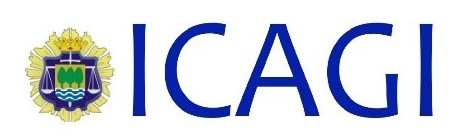 ELKARGOKIDE BERRIRO IZATEKO 2024URTEA